NOTA DE PREMSA ASSOCIACIÓ CULTURAL AMICS DE VINAROS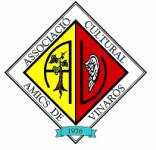 Amics de Vinaròs publica 'Vinaròs y el mar', última obra guanyadora del Premi Borràs Jarque Obra d'Alfredo Gómez Acebes i nou número de la Biblioteca Mare Nostrum L'última obra guanyadora del premi d'investigació històrica Borràs Jarque, convocat per l'Associació Cultural Amics de Vinaròs, ja està publicada. La passada setmana tenia lloc la presentació de 'Vinaròs y el mar' nom del treball guardonat en la passada edició del concurs, obra de l'investigador i historiador local Alfredo Gómez. L'obra abarca tres segles d'història del port de Vinaròs, fent una rememoració dels principals esdeveniments que deixen constància de la seua importància històrica, econòmica i estratègica.L'historiador Arturo Oliver destacava, en l'acte de presentació, que "aquesta és una obra novedosa perquè no s'havien recollit abans, en una sola investigació, esdeveniments tan destacats per al port de Vinaròs com l'expulsió dels moriscos, l'arribada de flotes reials o altres circunstàncies que marquen la història de la ciutat. Gómez Acebes ha donat, amb aquesta obra, un gran pas per a dibuixar la història marítima de Vinaròs", insistia Oliver. La influència de la façana litoral en l'entramat urbà de Vinaròs, les antigues draçanes com a centre econòmic local o la crisi en el sector pesquer són només algunes de les qüestions que, per a ser enteses, han d'estudiar-se sota el prisma de la íntima relació de Vinaròs amb el seu port i l'activitat que hi derivava. Per a l'autor, un dels principals objectius de l'obra és deixar constància de la important influència que va tindre per a Vinaròs la constant activitat naval, que trastocava la vida local. Esdeveniments com la partida del port de Vinaròs del 'Tercio de Infantería' cap a la batalla de Lepanto, en el segle XVI, o l'expulsió dels moriscos,  suposaven l'arribada a la localitat de milers de persones. Gómez Acebes recull, en la seua investigació, els motius pels quals el port de Vinaròs va ser, fins  finals del segle XIX i principis del XX,  dels més importants de la Mediterrània, equiparant-se als de Barcelona i València.El president d'Amics de Vinaròs, José Luis Pascual, destacava que  "la continuïtat del premi d'investigació històrica Borràs Jarque està assegurada, tot i que l'Ajuntament de Vinaròs ja no el patrocina, gràcies a les aportacions del nostres socis que, a travès d'una acció de crowdfunding, ens han permés comptar amb més de 3.000 euros". La Nit de la Cultura Vinarossenca 2015, que es celebrarà divendres 27 de novembre, donarà a conéixer l'obra guanyadora de la nova edició del premi.